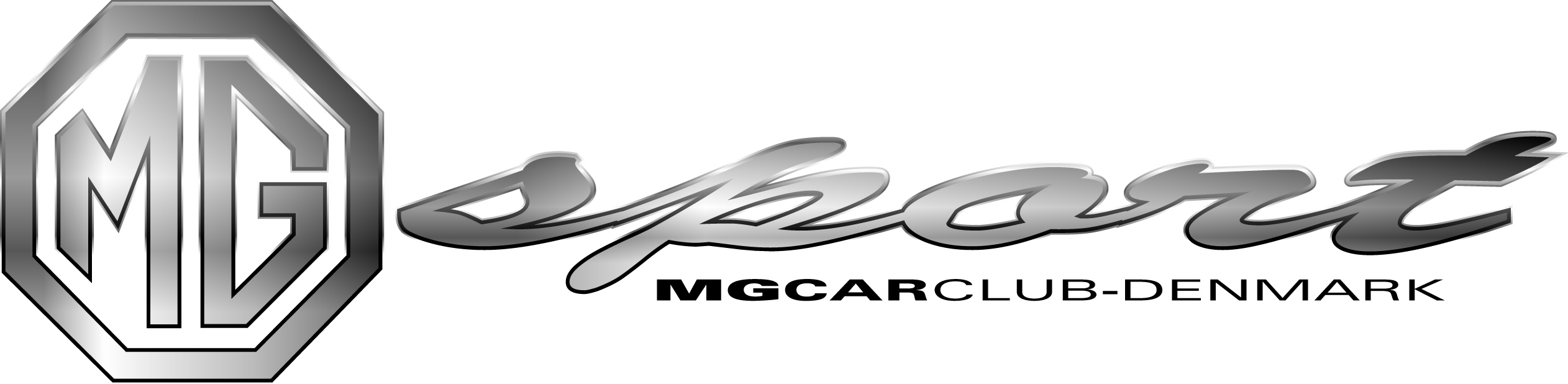 AnmeldelsesblanketKørerKøretøjVi erkender at være underkastet denne konkurrences regler. DASU, klubben  eller disses konkurrencefunktionærer kan ikke gøres ansvarlige for nogen som helst skade på eller tab af køretøj, dets dele eller for nogen som helst skade, som vi eller køretøjet måtte forvolde på egen person og/eller tredje persons ejendom._______________________________________________________Underskrift deltagerForbeholdt løbsledelsenLøbsnavn:Køreteknisk Anlæg SvendborgLøbsdato:20. juni 2021Navn:Navn:Navn:Navn:Navn:Navn:Adresse:Adresse:Adresse:Adresse:Adresse:Adresse:Postnummer:By:By:By:By:By:Bilklub:Bilklub:Medlem nr.:Køb af éndagslicens på løbsdagen?Hvis JA sæt kryds her……………..Licensnummer:Licensnummer:Licenskategori:E-mail adresse:E-mail adresse:E-mail adresse:Telefon/ mobiltelefon:Telefon/ mobiltelefon:Telefon/ mobiltelefon:Kørekortnr.:Kørekortnr.:Kørekortnr.:Fabrikat:Fabrikat:Model:Årgang:Årgang:Indregistreringsnummer:HK:Ccm:Forsikringsselskab:Forsikringsselskab:Policenr.:Modtaget d.:Gebyr:Tekn.kontr.Kørekort:Licens:Klasse:Startnr.Starttid: